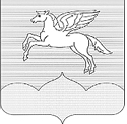  АДМИНИСТРАЦИЯГОРОДСКОГО ПОСЕЛЕНИЯ «ПУШКИНОГОРЬЕ»П О С Т А Н О В Л Е Н И Е (проект)__.__.2016 г.  № Об определении форм участияграждан в обеспечении первичных мерпожарной безопасности на территории городского поселения «Пушкиногорье»В соответствии с Федеральными законами от 21.12.1994 № 69-ФЗ "О пожарной безопасности", от 06.10.2003 № 131-ФЗ "Об общих принципах местного самоуправления в Российской Федерации" и Федеральным законом от 22.07.2008 № 123-ФЗ "Технический регламент о требованиях пожарной безопасности", в целях определения форм участия граждан в обеспечении первичных мер пожарной безопасности на территории городского поселения «Пушкиногорье» Администрация Пушкиногорского районаПОСТАНОВЛЯЕТ:1. Определить, что формами участия граждан в обеспечении первичных мер пожарной безопасности на территории городского поселения «Пушкиногорье» являются:1.1. Формы участия граждан в обеспечении первичных мер пожарной безопасности на работе и в быту:- соблюдение Правил пожарной безопасности на работе и в быту;- иметь в помещениях и строениях, находящихся в их собственности (пользовании), первичные средства тушения пожаров и противопожарный инвентарь в соответствии с Правилами пожарной безопасности и перечнями, утвержденными соответствующими органами местного самоуправления;- при обнаружении пожаров немедленно уведомлять о них пожарную охрану;- до прибытия пожарной охраны принимать посильные меры по спасению людей, имущества и тушению пожаров;- оказывать содействие пожарной охране при тушении пожаров;- выполнять предписания, постановления и иные законные требования должностных лиц государственного пожарного надзора;- предоставлять в порядке, установленном законодательством Российской Федерации, возможность должностным лицам государственного пожарного надзора проводить обследования и проверки принадлежащих им производственных, хозяйственных, жилых и иных помещений и строений в целях контроля за соблюдением требований пожарной безопасности и пресечения их нарушений;- оказание помощи органам местного самоуправления в проведении противопожарной пропаганды с целью внедрения в сознание людей существования проблемы пожаров, формирования общественного мнения и психологических установок на личную и коллективную ответственность за пожарную безопасность, в изготовлении и распространении среди населения противопожарных памяток, листовок.2. Настоящее постановление вступает в силу со дня его официального опубликования (обнародования).Глава Администрации городского поселения «Пушкиногорье»	                                     О.А. Шляхтюк                                                     